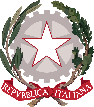 Ministero dell’Istruzione, dell’Università e della RicercaPiano Didattico Personalizzatoper alunni BESCLASSI PRIME/SECONDEScuola Primaria1-DATI RELATIVI ALL’ALUNNOCognome…………………………………………………………………………........Nome………………………………………………………………………..................Data e luogo di nascita…………………………………………………………………Residente a…………………………………inVia…………………………….n……In provincia di………………………………………………………………………..Telefoni di riferimento: abitazione……………………  Cellulare……………………e- mail…………..……………………………………………Plesso…………………………………………Classe……………… Sezione………2- MOTIVAZIONI CHE SOSTENGONO LA REDAZIONE DEL PDP…………………………………………………………………………………………………………………………………………………………………………………………………………………………………………………………………………………………………………………………………………………………………………                                                                3 - DATI DELLA SEGNALAZIONE SPECIALISTICA ALLA SCUOLA(DIAGNOSI)Segnalazione diagnostica alla scuola redatta da: ………………………………………il ……………………………a ……………………………………………dal Dott. : ………………………………………………………………………………tipologia di disturbo....................................................................................................…...................................................................................................................................SCHEDA D’ANALISI E RILEVAZIONE DATI                                                CONTESTO FAMILIARE(elementi relativi alla formazione del nucleo familiare ed esperienziale del bambino)………………………………………………………………………………………………………………………………………………………………………………………………………………………………………………………………………………………………………………………………………………………………………………………………………………………………………………………………………………………………………………………………………………………………………………………………………………PUNTI DI FORZA DELL’ALUNNOOSSERVAZIONI INIZIALI SUGLI APPRENDIMENTI  PROPRIETÀ LINGUISTICA ORALE:difficoltà nella programmazione delle parole e conseguente produzione inesatta e/o non sempre comprensibiledifficoltà di organizzazione della frasedifficoltà di organizzazione del discorsodifficoltà nel ricordare nomi, date…precisazioni _______________________________________________________________LETTURA STRUMENTALEPresenteAssenteIn via di prima acquisizioneRapidità: molto bassa bassa prestazione sufficiente/buonaCorrettezza:sillabeparole bisillabeparole trisillabe parole con suoni complessi ( tr, br, fr e lettere ponte)parole con suoni ortograficifrasisemplici testiCOMPRENSIONEComprensione della letturaparzialeglobale ma superficialeprestazione sufficiente/buonaComprensione dell’ascoltoparzialeglobale ma superficialeprestazione sufficiente/buonaSCRITTURATipo/i di carattere/i utilizzato/i:	stampato maiuscolo	stampato minuscolo corsivo Grafia:problemi di realizzazione del tratto grafico problemi di regolarità del tratto graficoTipologia di errori: errori fonologici (scambio di grafemi, omissione e aggiunta di lettere o sillabe, inversioni, grafema inesatto)errori non fonologici (fusioni/separazioni illegali, scambio di grafema omofono, omissione o aggiunta di h) altri errori (omissioni e aggiunta di accenti, omissioni e aggiunta di doppie, apostrofi, maiuscole)PRODUZIONE DI FRASI E TESTI: Strutturazione della frasestrutturazione lacunosafrasi semplici	frasi complete e ben strutturateStrutturazione dei testistrutturazione lacunosatesti brevi e semplicitesti completi e ben strutturatiAltri aspetti:difficoltà nella copia (lavagna, testo…)lentezza nello scriveredifficoltà nel seguire la dettaturaLINGUE STRANIEREComprensione orale:difficoltà rilevantidifficoltà lieviprestazione sufficiente/buonaComprensione scritta:difficoltà rilevantidifficoltà lieviprestazione sufficiente/buonaProduzione orale:difficoltà rilevantidifficoltà lieviprestazione sufficiente/buonaCONOSCENZA NUMERICA E CALCOLOProcessi lessicali (capacità di attribuire il nome ai numeri):difficoltà rilevantidifficoltà lieviprestazione sufficiente/buonaProcessi semantici (capacità di associare la cifra alla quantità corrispondente):difficoltà rilevantidifficoltà lieviprestazione sufficiente/buonaProcessi sintattici (capacità di comprendere il valore posizionale delle cifre):difficoltà rilevantidifficoltà lieviprestazione sufficiente/buonaCounting (capacità di conteggio) Precisazioni ____________________________________________________________________Risoluzione dei problemidifficoltà rilevantidifficoltà lieviprestazione sufficiente/buonaGeometria (rappresentazione grafico/ spaziale) difficoltà rilevantidifficoltà lieviprestazione sufficiente/buona4 - STILE DI APPRENDIMENTO OSSERVATOUditivoVisivoTramite letto-scritturaCinestetico5 - INTERVENTI EXTRASCOLASTICI EDUCATIVO-RIABILITATIVIo Logopediao Altri interventi ……………………………………………………………………………………………………………………………………………………………………………………6 – CONSAPEVOLEZZA DEL PERSONALE MODO DI APPRENDIMENTODa parte dei genitori:o Acquisitao In via di acquisizioneo Da costruireDa parte dell’alunnoo Acquisitao In via di acquisizioneo Da costruireAutostima dell’alunnoo in via di costruzione o molto fragile o adeguata o superiore alla realtà7 - Gli insegnanti guideranno e sosterranno l’alunno/a affinché:Viva il contesto scolastico come luogo sereno e inclusivoCostruisca relazioni serene e collaborative con i compagni e gli insegnantiA conoscere le proprie modalità di apprendimentoAd applicare consapevolmente comportamenti e strategie operative adeguate al proprio stile cognitivoA ricercare in modo via via più autonomo strategie personali per compensare le specifiche difficoltà.Ad accettare in modo sereno e consapevole le proprie specificità e a far emergere soprattutto gli aspetti positivi delle proprie potenzialità e della capacità di raggiungere gli obiettivi prefissati.8 – CONTRATTO FORMATIVOSTRATEGIE METODOLOGICHE E DIDATTICHETutti gli insegnanti opereranno affinché l’alunno/a sia messo/a in condizione di seguire la programmazione di classe attraverso un atteggiamento di sensibile attenzione alle specifiche difficoltà – per stimolare l’autostima ed evitare frustrazioni  attraverso l’attivazione di particolari accorgimenti:Indicare, tra le seguenti, solamente quelle prioritarie per l’anno scolastico in corso: Aiuti visiviTempi di lavoro brevi o con piccole pauseGratificazioni immediate, ravvicinate e frequentiProcedure di controllo degli antecedenti e dei conseguentiPredisporre un ambiente di lavoro dove siano ridotte al minimo le fonti di distrazioneDefinire con tutta la classe poche e chiare regole di comportamentoConcordare con l’alunno piccoli e realistici obiettivi comportamentali e didattici da raggiungere nel giro di qualche settimanaAllenare l’alunno ad organizzare il materiale sul proprio banco e all’uso del diarioEvitare di comminare punizioni quali un aumento dei compiti di casa, una riduzione dei tempi di ricreazione e di gioco, l’esclusione dalla partecipazione alle giteAltro ____________________________________________________________________9 - PROPOSTE DI UTILIZZO DI STRUMENTI FACILITANTI ECOMPENSATIVI10-EVENTUALI ADATTAMENTI ALLA PROGRAMMAZIONE DI CLASSEData:11 – PATTO CON LA FAMIGLIALa famiglia collabora con la scuola concordando:Le modalità di aiuto a casa - chi……………….- in quali discipline………………………….- in quali richieste……………………….Gli strumenti compensativi da utilizzare a casaLettura dell’adultoComputerStrumenti di calcolocomputer La riduzione dei compiti: per quali disciplineper quali richiesteIl presente Piano Didattico Personalizzato è stato redatto e concordato da:SINTESI PER LA FAMIGLIANELLA SINTESI DA CONSEGNARE ALLA FAMIGLIA COPIARE SOLAMENTE LE VOCI CONTRASSEGNATE.Hobby, passioni, attività extrascolastiche:Nella realtà scolastica (autonomie, interessi…)DIFFICOLTA’ RILEVATE (compilare la voce solo se la difficoltà è presente)DIFFICOLTA’ RILEVATE (compilare la voce solo se la difficoltà è presente)DIFFICOLTA’ RILEVATE (compilare la voce solo se la difficoltà è presente)Lievi ImportantiDifficoltà di attenzione Difficoltà di memorizzazioneDifficoltà di gestione del proprio tempoDifficoltà di gestione dei tempi della classeDifficoltà nella cura personaleDifficoltà nella cura e gestione del proprio materialeDifficoltà nella cura e gestione del materiale altruiDifficoltà nell’utilizzo degli spazi scolasticiDifficoltà nella gestione del diario scolasticoRELAZIONIRELAZIONIRELAZIONINessuna difficoltàNessuna difficoltàNessuna difficoltàPoco frequentiFrequenti Difficoltà di autocontrollo (aggressività fisica e/o verbale)Difficoltà nella gestione di situazioni conflittualiDifficoltà nel richiedere aiutoDifficoltà nell’accettare aiutoDifficoltà nel confronto con i compagniDifficoltà nell’accettare le osservazioni dell’adultoDifficoltà nel procrastinare/ attendere il proprio turnoDifficoltà nell’accettare e rispettare le regole della classeDifficoltà nell’intenzionalità comunicativaDifficoltà nella stima di séDifficoltà a distinguere e rispettare ruoli e compitiAltre osservazioniAltre osservazioniAltre osservazioniCalcolo oraleCalcolo scritto Difficoltà rilevantiDifficoltà lieviPrestazione sufficiente /buonaDifficoltàStrumenti facilitanti e compensativiAdottatiPropostiNon necessariDIFFICOLTA’ IN LINGUA SCRITTA E ORALEFragilità nei processi di scrittura di parole e testi.Fragilità nei processi di decodifica ed eventualmente di comprensione del testo.Favorire l’uso del carattere di scrittura più adeguato all’alunno, evitando un uso del corsivo precoce e rigido. DIFFICOLTA’ IN LINGUA SCRITTA E ORALEFragilità nei processi di scrittura di parole e testi.Fragilità nei processi di decodifica ed eventualmente di comprensione del testo.Limitare e, ove possibile evitare, l’uso della scrittura sotto dettatura e la copiatura dalla lavagna.DIFFICOLTA’ IN LINGUA SCRITTA E ORALEFragilità nei processi di scrittura di parole e testi.Fragilità nei processi di decodifica ed eventualmente di comprensione del testo.Nel lavoro quotidiano e nelle verifiche, ridurre il numero o semplificare gli esercizi, senza modificare gli obiettiviDIFFICOLTA’ IN LINGUA SCRITTA E ORALEFragilità nei processi di scrittura di parole e testi.Fragilità nei processi di decodifica ed eventualmente di comprensione del testo.Favorire l’uso di altri linguaggi e tecniche (ad esempio il linguaggio iconico) come veicoli che possono sostenere la comprensione dei testiDIFFICOLTA’ IN LINGUA SCRITTA E ORALEFragilità nei processi di scrittura di parole e testi.Fragilità nei processi di decodifica ed eventualmente di comprensione del testo.Limitare o evitare lettura ad alta voce.DIFFICOLTA’ IN LINGUA SCRITTA E ORALEFragilità nei processi di scrittura di parole e testi.Fragilità nei processi di decodifica ed eventualmente di comprensione del testo.Incentivare l’uso del PC a scuola e, ove, possibile a scuola, con programmi di automatizzazione della lettura e della scrittura e        (programmi di allenamento alla scrittura e giochi fonologici, tachistoscopio)DIFFICOLTA’ MATEMATICHEdifficoltà nelle procedure di calcolo, e nel memorizzaretabelline.Utilizzare esperienze manipolative e pratiche per costruire i principali concetti matematici: quantità, unità, decine, centinaiaDIFFICOLTA’ MATEMATICHEdifficoltà nelle procedure di calcolo, e nel memorizzaretabelline.Fornire supporti visivi e pratici per le operazioni di conteggio (uso delle mani, della linea del 20 e del 100, cannucce o materiali vari)DIFFICOLTA’ MATEMATICHEdifficoltà nelle procedure di calcolo, e nel memorizzaretabelline.Fornire sequenze procedurali per gli algoritmi di calcolo più complessiDIFFICOLTA’ MATEMATICHEdifficoltà nelle procedure di calcolo, e nel memorizzaretabelline.Proporre e promuovere l’uso di strumenti alternativi alla memorizzazione delle tabelline(rappresentazione grafica, tavola pitagorica, tabelline di Bortolato, Tubò)Difficoltà nella  lingua stranieraPrivilegiare la forma oraleDifficoltà nella  lingua stranieraUtilizzare metodologie che sollecitino più stili di apprendimento(Total Physical Response)Individuare un vocabolario significativo e da proporre in piccoli step.LINGUA ITALIANAMATEMATICALINGUA INGLESENomeFirmaFamigliaFamigliaResponsabile d'IstitutoInsegnantiInsegnantiInsegnantiInsegnantiInsegnantiInsegnantiInsegnantiOperatori…................................................................................................................................Operatori…................................................................................................................................Operatori…................................................................................................................................Operatori…................................................................................................................................